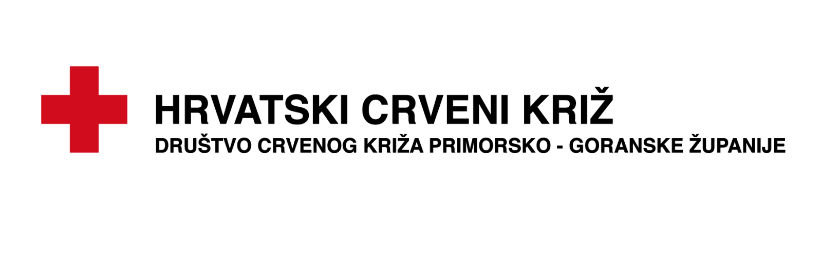 ZAHTJEV ZA DOPUNU ILI ISPRAVAK INFORMACIJETIJELO JAVNE VLASTI: HRVATSKI CRVENI KRIŽ, Zagreb, Ulica Crvenog križa 14/I.Napomena: Tijelo javne vlasti ima pravo na naknadu stvarnih materijalnih troškova od podnositelja zahtjeva u svezi s pružanjem i dostavom tražene informacije.Podnositelj zahtjeva:________________________________                      ________________________________________              (mjesto i datum)                                                     (vlastoručni potpis podnositelja zahtjeva)__________________________________________________________________________________Hrvatski Crveni križDruštvo Crvenog križa Primorsko-goranske županijeMire Radune Ban 14, 51000 Rijeka, tel: +38551677057, +38551678489,https://www.dck-pgz.hr/ email: info@dck-pgz.hr ,  vesna.cavar@dck-pgz.hr Ime i prezime/nazivAdresa/sjedišteTelefon i/ili e-poštaInformacija koja s tražiDana _________________ podnio/la sam zahtjev za pravo na pristup informacijama gore navedenom tijelu javne vlasti sukladno članku 18. stavku 1. Zakona o pravu na pristup informacijama („Narodne novine“, broj 25/13 i 85/15) kojim sam zatražio/la dostavu informacije: Dostava dopune odnosno ispravka zatražene informacijeBudući da sam dana _________________________ zaprimio/la informaciju koja (zaokružiti)Nije ona koju sam zatražio/la,Nije potpuna.molim da mi se sukladno odredbi članka 24. stavka 1. i 2. Zakona o pravu na pristup informacijama dostavi dopuna odnosno ispravak sljedećih informacija:Način pristupa informaciji (označiti) neposredan pristup informaciji,pristup informaciji pisanim putemuvid u dokumente i izrada preslika dokumenata koji sadrže traženu informaciju,dostavljanje preslika dokumenata koji sadrži traženu informaciju,na drugi prikladan način (elektronskim putem ili drugo) __________________________________________________________________